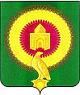 СОВЕТ ДЕПУТАТОВКРАСНООКТЯБРЬСКОГО СЕЛЬКОГО ПОСЕЛЕНИЯВАРНЕНСКОГО МУНИЦИПАЛЬНОГО РАЙОНАЧЕЛЯБИНСКОЙ ОБЛАСТИРЕШЕНИЕот 28 апреля 2018 года    № 6«О внесении изменений и дополнений в бюджет Краснооктябрьского сельскогопоселения на 2018 год и на плановыйпериод 2019 и 2020 годов»Совет депутатов Краснооктябрьского сельского поселенияРЕШАЕТ:1. Внести в бюджет Краснооктябрьского сельского поселения на 2018 год и на плановый период  2019 и 2020 годов, принятый решением Совета депутатов Краснооктябрьского сельского поселения от 12.12.2017 года № 23 следующие изменения:1) в ст.1 п.1 пп.1 слова «в сумме 6071,12 тыс. рублей» заменить на слова «в сумме 9387,62 тыс. рублей», в том числе безвозмездные поступления от других бюджетов бюджетной системы Российской Федерации слова «в сумме 3846,12 тыс. рублей» заменить на слова «в сумме 7162,62 тыс. рублей».2) в ст.1 п.1 пп.2 слова «в сумме 6071,12 тыс. рублей» заменить на слова «в сумме 9415,16 тыс. рублей».3) в ст.1 п.1 пп.3 слова «не планируется» заменить на слова «в сумме 27,54 тыс. рублей» дополнить слова «направление поступлений из источников внутреннего финансирования дефицита бюджета в сумме 27,54 тыс. рублей на расходы бюджета, в том числе: - направление изменения остатков средств местного бюджета на 1 января 2018 года в сумме 27,54 тыс. рублей.4) в ст. 2 слова «в сумме 20,00 тыс. рублей» заменить на слова «в сумме 27,54 тыс. рублей».- приложение 4 изложить в новой редакции (приложение № 1 к настоящему Решению);- приложение 6 изложить в новой редакции (приложение № 2 к настоящему Решению);2. Настоящее Решение вступает в силу со дня его подписания и обнародования.Глава Краснооктябрьского сельского поселения:                                  А.М.Майоров	Председатель Совета депутатов:                                                             Н.М.Старостина                Приложение 1к  решению «О внесении изменений и дополненийв бюджет Краснооктябрьского сельского поселения на 2018 год и на плановый период 2019 и 2020 годов»от 28 апреля  2018 года  № 6Приложение 4к решению «О бюджете Краснооктябрьского сельского поселенияна 2018 год и на плановый период 2019 и 2020 годов»от 12 декабря 2017 года № 23Распределение бюджетных ассигнований по разделам, подразделам, целевым статьям (муниципальным программам и непрограммным направлениям деятельности), группам (группам и подгруппам) видов расходов бюджета Краснооктябрьского сельского поселенияВарненского муниципального района за 1 квартал 2018 годатыс.руб.Приложение 2к  решению «О внесении изменений и дополненийв бюджет Краснооктябрьского сельского поселения на 2018 год и на плановый период 2019 и 2020 годов»от 28.04.  2018 года  № 6Приложение 6к решению «О бюджете Краснооктябрьского сельского поселенияна 2018 год и на плановый период 2019 и 2020 годов»от 12 декабря 2017 года №  23Ведомственная структура расходов бюджета Краснооктябрьского сельского поселения Варненского муниципального района за 1 квартал 2018 годатыс.руб.Наименование показателяКБККБККБККБКСуммаНаименование показателяРазделПодразделКЦСРКВРСумма123456ВСЕГО:9 415,16ОБЩЕГОСУДАРСТВЕННЫЕ ВОПРОСЫ012 630,31Функционирование высшего должностного лица субъекта Российской Федерации и муниципального образования0102156,46Расходы общегосударственного характера01029900400000156,46Глава муниципального образования01029900420301156,46Расходы на выплаты персоналу в целях обеспечения выполнения функций государственными (муниципальными) органами, казенными учреждениями, органами управления государственными внебюджетными фондами01029900420301100156,46Функционирование Правительства Российской Федерации, высших исполнительных органов государственной власти субъектов Российской Федерации, местных администраций01042 226,05Расходы общегосударственного характера010499004000002 222,45Центральный аппарат010499004204012 222,45Расходы на выплаты персоналу в целях обеспечения выполнения функций государственными (муниципальными) органами, казенными учреждениями, органами управления государственными внебюджетными фондами010499004204011001 601,13Закупка товаров, работ и услуг для обеспечения государственных (муниципальных) нужд01049900420401200618,85Межбюджетные трансферты010499004204015000,35Иные бюджетные ассигнования010499004204018002,12Уплата налога на имущество организаций,земельного и транспортного налога010499089000003,60Уплата налога на имущество организаций, земельного и транспортного налога государственными органами010499089204013,60Иные бюджетные ассигнования010499089204018003,60Обеспечение деятельности финансовых, налоговых и таможенных органов и органов финансового (финансово-бюджетного) надзора0106247,80Расходы общегосударственного характера01069900400000247,80Центральный аппарат01069900420401247,80Расходы на выплаты персоналу в целях обеспечения выполнения функций государственными (муниципальными) органами, казенными учреждениями, органами управления государственными внебюджетными фондами01069900420401100247,80НАЦИОНАЛЬНАЯ ОБОРОНА02113,10Мобилизационная и вневойсковая подготовка0203113,10Подпограмма "Допризывная подготовка молодежи в Челябинской области"02031940000000113,10Осуществление полномочий по первичному воинскому учету на территориях, где отсутствуют военные комиссариаты02031940251180113,10Расходы на выплаты персоналу в целях обеспечения выполнения функций государственными (муниципальными) органами, казенными учреждениями, органами управления государственными внебюджетными фондами02031940251180100105,10Закупка товаров, работ и услуг для обеспечения государственных (муниципальных) нужд020319402511802008,00НАЦИОНАЛЬНАЯ БЕЗОПАСНОСТЬ И ПРАВООХРАНИТЕЛЬНАЯ ДЕЯТЕЛЬНОСТЬ03425,57Обеспечение пожарной безопасности0310425,57Муниципальные программы Варненского муниципального района03107007000000425,57Муниципальная программа "Снижение рисков и смягчение последствий чрезвычайных ситуаций природного и техногенного характера в Варненском муниципальном районе Челябинской области на 2017-2018 годы"03107007620000425,57Расходы на выплаты персоналу в целях обеспечения выполнения функций государственными (муниципальными) органами, казенными учреждениями, органами управления государственными внебюджетными фондами03107007620000100222,65Закупка товаров, работ и услуг для обеспечения государственных (муниципальных) нужд03107007620000200202,93НАЦИОНАЛЬНАЯ ЭКОНОМИКА041 389,02Дорожное хозяйство (дорожные фонды)04091 389,02Муниципальные программы Варненского муниципального района040970070000001 389,02Муниципальная программа "Содержание , ремонт и капитальный ремонт автомобильных дорог общего пользования Варненского муниципального района Челябинской области на 2018 год"040970075600001 389,02Закупка товаров, работ и услуг для обеспечения государственных (муниципальных) нужд040970075600002001 389,02ЖИЛИЩНО-КОММУНАЛЬНОЕ ХОЗЯЙСТВО051 360,25Жилищное хозяйство050126,42Муниципальные программы Варненского муниципального района0501700700000026,42Муниципальная программа "Комплексное развитие систем коммунальной инфраструктуры Варнеского муниципального района Челябинской области на 2015-2025 годы"0501700770000026,42Закупка товаров, работ и услуг для обеспечения государственных (муниципальных) нужд0501700770600020026,42Благоустройство05031 033,83Благоустройство050399060000001 033,83Уличное освещение050399060001001 033,83Закупка товаров, работ и услуг для обеспечения государственных (муниципальных) нужд050399060001002001 033,83Другие вопросы в области жилищно-коммунального хозяйства0505300,00Муниципальные программы Варненского муниципального района05057007000000300,00Муниципальная программа "Комплексное развитие систем коммунальной инфраструктуры Варнеского муниципального района Челябинской области на 2015-2025 годы"05057007700000300,00Закупка товаров, работ и услуг для обеспечения государственных (муниципальных) нужд05057007702000200300,00КУЛЬТУРА, КИНЕМАТОГРАФИЯ083 418,14Культура08013 418,14Подпрограмма "Сохранение и развитие культурно-досуговой сферы на 2015-2017 годы"080138100000001 216,98Подпрограмма "Укрепление материально-технической базы учрежденй культуры на 2015-2017 годы"080138600000001 216,98Закупка товаров, работ и услуг для обеспечения государственных (муниципальных) нужд080138601R46702001 216,98Муниципальные программы Варненского муниципального района080170070000002 201,16Муниципальная программа "Развитие сферы культуры в Варненском муниципальном районе на 2017-2019 годы"080170078100002 201,16Расходы на выплаты персоналу в целях обеспечения выполнения функций государственными (муниципальными) органами, казенными учреждениями, органами управления государственными внебюджетными фондами08017007814100100689,75Закупка товаров, работ и услуг для обеспечения государственных (муниципальных) нужд080170078141002001 477,29Иные бюджетные ассигнования080170078141008002,12Иные бюджетные ассигнования0801700781894180032,00СОЦИАЛЬНАЯ ПОЛИТИКА1020,77Социальное обеспечение населения100320,77Подпрограмма "Повышение качества жизни граждан пожилого возраста и иных категорий граждан"1003282000000020,77Осуществление мер социальной поддержки граждан, работающих и проживающих в сельских населенных пунктах и рабочих поселках Челябинской области1003282027560020,77Социальное обеспечение и иные выплаты населению1003282027560030020,77ФИЗИЧЕСКАЯ КУЛЬТУРА И СПОРТ1158,00Физическая культура110158,00Муниципальные программы Варненского муниципального района1101700700000058,00Муниципальная программа "Развитие физической культуры и спорта в Варненском муниципальном районе Челябинской области на 2018-2020 годы"1101700764000058,00Расходы на выплаты персоналу в целях обеспечения выполнения функций государственными (муниципальными) органами, казенными учреждениями, органами управления государственными внебюджетными фондами1101700764000010015,00Закупка товаров, работ и услуг для обеспечения государственных (муниципальных) нужд1101700764000020043,00Наименование показателяКБККБККБККБККБКСуммаНаименование показателяКВСРРазделПодразделКЦСРКВРСумма1234567ВСЕГО:9 415,16Администрация Краснооктябрьского сельского поселения Варненского муниципального района Челябинской области8259 415,16ОБЩЕГОСУДАРСТВЕННЫЕ ВОПРОСЫ825012 630,31Функционирование высшего должностного лица субъекта Российской Федерации и муниципального образования8250102156,46Расходы общегосударственного характера82501029900400000156,46Глава муниципального образования82501029900420301156,46Расходы на выплаты персоналу в целях обеспечения выполнения функций государственными (муниципальными) органами, казенными учреждениями, органами управления государственными внебюджетными фондами82501029900420301100156,46Функционирование Правительства Российской Федерации, высших исполнительных органов государственной власти субъектов Российской Федерации, местных администраций82501042 226,05Расходы общегосударственного характера825010499004000002 222,45Центральный аппарат825010499004204012 222,45Расходы на выплаты персоналу в целях обеспечения выполнения функций государственными (муниципальными) органами, казенными учреждениями, органами управления государственными внебюджетными фондами825010499004204011001 601,13Закупка товаров, работ и услуг для обеспечения государственных (муниципальных) нужд82501049900420401200618,85Межбюджетные трансферты825010499004204015000,35Иные бюджетные ассигнования825010499004204018002,12Уплата налога на имущество организаций,земельного и транспортного налога825010499089000003,60Уплата налога на имущество организаций, земельного и транспортного налога государственными органами825010499089204013,60Иные бюджетные ассигнования825010499089204018003,60Обеспечение деятельности финансовых, налоговых и таможенных органов и органов финансового (финансово-бюджетного) надзора8250106247,80Расходы общегосударственного характера82501069900400000247,80Центральный аппарат82501069900420401247,80Расходы на выплаты персоналу в целях обеспечения выполнения функций государственными (муниципальными) органами, казенными учреждениями, органами управления государственными внебюджетными фондами82501069900420401100247,80НАЦИОНАЛЬНАЯ ОБОРОНА82502113,10Мобилизационная и вневойсковая подготовка8250203113,10Подпограмма "Допризывная подготовка молодежи в Челябинской области"82502031940000000113,10Осуществление полномочий по первичному воинскому учету на территориях, где отсутствуют военные комиссариаты82502031940251180113,10Расходы на выплаты персоналу в целях обеспечения выполнения функций государственными (муниципальными) органами, казенными учреждениями, органами управления государственными внебюджетными фондами82502031940251180100105,10Закупка товаров, работ и услуг для обеспечения государственных (муниципальных) нужд825020319402511802008,00НАЦИОНАЛЬНАЯ БЕЗОПАСНОСТЬ И ПРАВООХРАНИТЕЛЬНАЯ ДЕЯТЕЛЬНОСТЬ82503425,57Обеспечение пожарной безопасности8250310425,57Муниципальные программы Варненского муниципального района82503107007000000425,57Муниципальная программа "Снижение рисков и смягчение последствий чрезвычайных ситуаций природного и техногенного характера в Варненском муниципальном районе Челябинской области на 2017-2018 годы"82503107007620000425,57Расходы на выплаты персоналу в целях обеспечения выполнения функций государственными (муниципальными) органами, казенными учреждениями, органами управления государственными внебюджетными фондами82503107007620000100222,65Закупка товаров, работ и услуг для обеспечения государственных (муниципальных) нужд82503107007620000200202,93НАЦИОНАЛЬНАЯ ЭКОНОМИКА825041 389,02Дорожное хозяйство (дорожные фонды)82504091 389,02Муниципальные программы Варненского муниципального района825040970070000001 389,02Муниципальная программа "Содержание , ремонт и капитальный ремонт автомобильных дорог общего пользования Варненского муниципального района Челябинской области на 2018 год"825040970075600001 389,02Закупка товаров, работ и услуг для обеспечения государственных (муниципальных) нужд825040970075600002001 389,02ЖИЛИЩНО-КОММУНАЛЬНОЕ ХОЗЯЙСТВО825051 360,25Жилищное хозяйство825050126,42Муниципальные программы Варненского муниципального района8250501700700000026,42Муниципальная программа "Комплексное развитие систем коммунальной инфраструктуры Варнеского муниципального района Челябинской области на 2015-2025 годы"8250501700770000026,42Закупка товаров, работ и услуг для обеспечения государственных (муниципальных) нужд8250501700770600020026,42Благоустройство82505031 033,83Благоустройство825050399060000001 033,83Уличное освещение825050399060001001 033,83Закупка товаров, работ и услуг для обеспечения государственных (муниципальных) нужд825050399060001002001 033,83Другие вопросы в области жилищно-коммунального хозяйства8250505300,00Муниципальные программы Варненского муниципального района82505057007000000300,00Муниципальная программа "Комплексное развитие систем коммунальной инфраструктуры Варнеского муниципального района Челябинской области на 2015-2025 годы"82505057007700000300,00Закупка товаров, работ и услуг для обеспечения государственных (муниципальных) нужд82505057007702000200300,00КУЛЬТУРА, КИНЕМАТОГРАФИЯ825083 418,14Культура82508013 418,14Подпрограмма "Сохранение и развитие культурно-досуговой сферы на 2015-2017 годы"825080138100000001 216,98Подпрограмма "Укрепление материально-технической базы учрежденй культуры на 2015-2017 годы"825080138600000001 216,98Закупка товаров, работ и услуг для обеспечения государственных (муниципальных) нужд825080138601R46702001 216,98Муниципальные программы Варненского муниципального района825080170070000002 201,16Муниципальная программа "Развитие сферы культуры в Варненском муниципальном районе на 2017-2019 годы"825080170078100002 201,16Расходы на выплаты персоналу в целях обеспечения выполнения функций государственными (муниципальными) органами, казенными учреждениями, органами управления государственными внебюджетными фондами82508017007814100100689,75Закупка товаров, работ и услуг для обеспечения государственных (муниципальных) нужд825080170078141002001 477,29Иные бюджетные ассигнования825080170078141008002,12Иные бюджетные ассигнования8250801700781894180032,00СОЦИАЛЬНАЯ ПОЛИТИКА8251020,77Социальное обеспечение населения825100320,77Подпрограмма "Повышение качества жизни граждан пожилого возраста и иных категорий граждан"8251003282000000020,77Осуществление мер социальной поддержки граждан, работающих и проживающих в сельских населенных пунктах и рабочих поселках Челябинской области8251003282027560020,77Социальное обеспечение и иные выплаты населению8251003282027560030020,77ФИЗИЧЕСКАЯ КУЛЬТУРА И СПОРТ8251158,00Физическая культура825110158,00Муниципальные программы Варненского муниципального района8251101700700000058,00Муниципальная программа "Развитие физической культуры и спорта в Варненском муниципальном районе Челябинской области на 2018-2020 годы"8251101700764000058,00Расходы на выплаты персоналу в целях обеспечения выполнения функций государственными (муниципальными) органами, казенными учреждениями, органами управления государственными внебюджетными фондами8251101700764000010015,00Закупка товаров, работ и услуг для обеспечения государственных (муниципальных) нужд8251101700764000020043,00